Name ________________________TUESDAY1. Explain what a variable is: ________________________________________________________________________________Directions: Solve for the variable 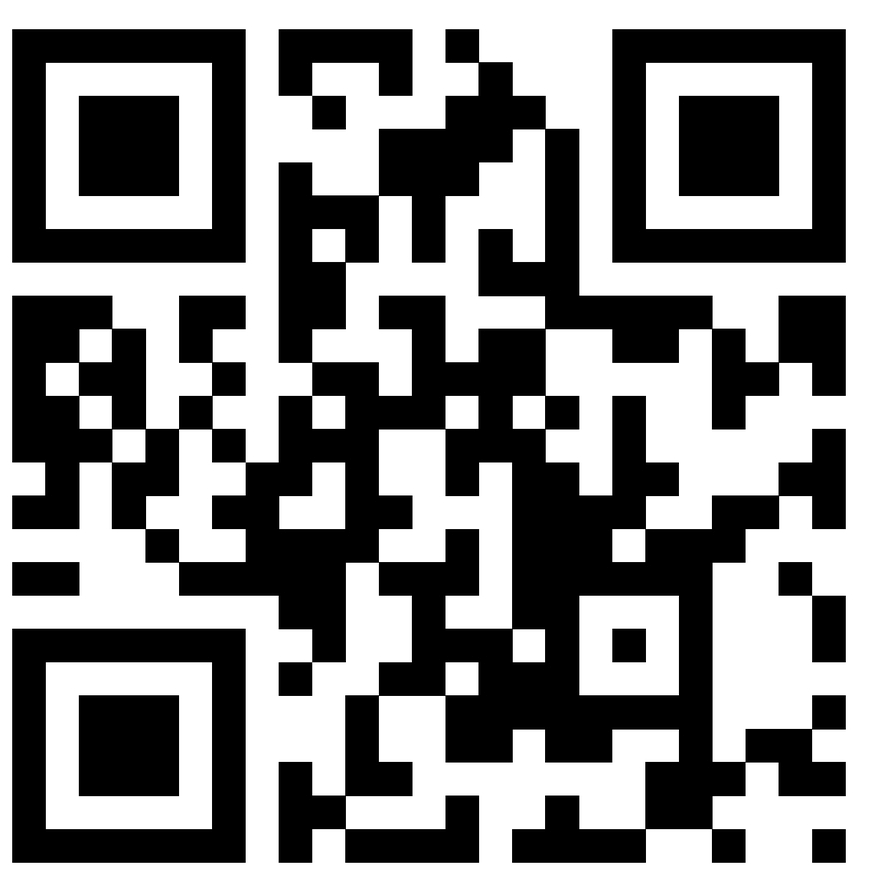 2)  x 5 = 100	3) 492 - ✔= 284     = _____		   ✔ = _______4) 63 ÷ u = 9		5) 45, 829 + 3,492 =     u = _____			    = ________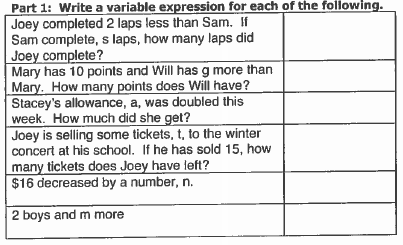 Review: Find the rule and next three terms.25,  32,  28,  35,  31,  38Variables/Open Sentences HWWEDNESDAYAnswer the following test formatted questions involving variables.1	Which represents the unknown value in the following statement? s + 3 = 12	A 	+								C 	3			B 	s								D	122	Nick is paid $6.00 per hour, and last week he earned $150.00. What does the x represent in the equation 6x = 150 ?	F	The number of hours Nick worked yesterday	G	The number of days Nick worked last month	H	The number of hours Nick worked last week	J	The number of days Nick worked last week3	Tammy has 96 markers that she is placing into bags for a class project. She places 8 markers in each bag. Which number sentence shows the number of bags, n, she will need?	F	8 + n = 96					H	8 ÷ n = 96	G	96 × 8 = n					J	96 ÷ 8 = n4	Bonnie earns $8 per hour from her job at the ice cream shop. Last week her paycheck was $80. Which number sentence could be used to find h, the number of hours Bonnie worked?	A	h x 8 = 80					C	h − 8 = 80	B	h + 8 = 80					D	h ÷ 8 = 80THURSDAY1. Explain what an open sentence is: _____________________Directions: Draw the model for each of the following using the key then write the value for r. 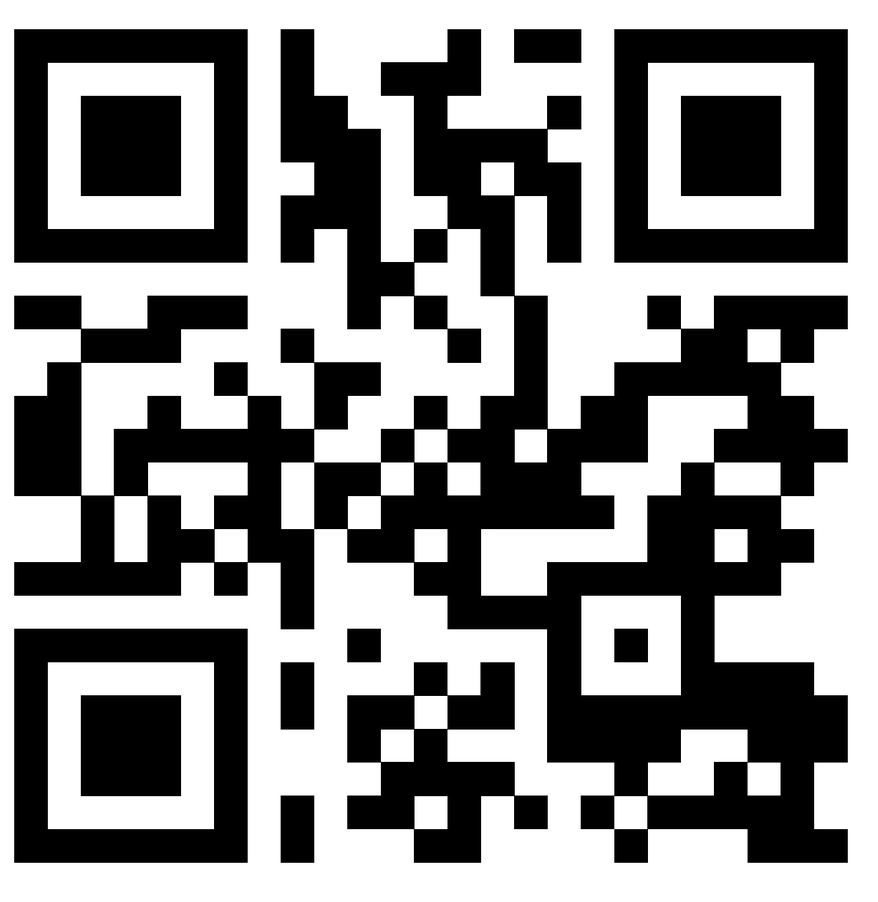 Key:         = r            = 1Review: Solve the following decimal computation problems.5) 638.27 + 78.94		6) 4.9 – 2.78		7) 6.7 x 3.8www.forrestmath.weebly.com Directions: Write an equation for the model below.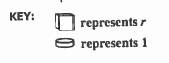 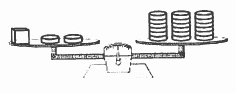 Equation _____________________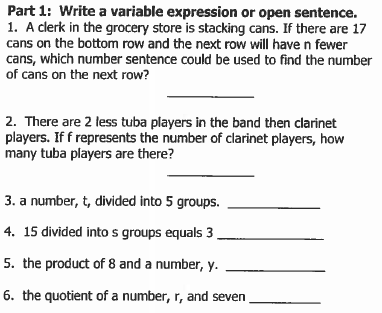 ReviewRyan went to the movies. He bought a movie ticket for $3.50, a soda for $2, and two boxes of popcorn for $2.50 each. If Ryan paid with a twenty-dollar bill, how much change did he receive?1.  r + 2 = 9=r = _____2. 6 + r = 11=r = _____3.  6 – 5 = r=r = _____4. 15 – 2 = r=r = _____